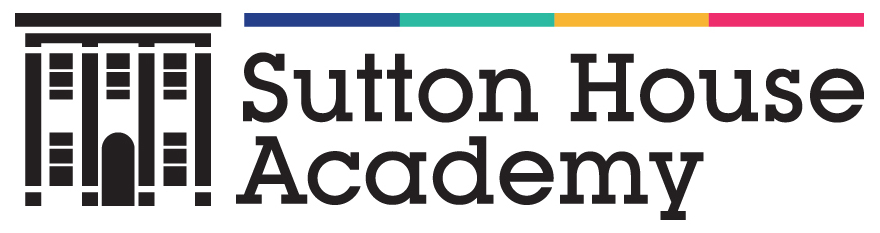 Scheme of WorkSubject: MathsYear Group: 9 & 10Teacher: Michelle GaterSpring TermEnd of Spring termSutton House AcademyScheme of Work Sutton House AcademyScheme of Work Sutton House AcademyScheme of Work Sutton House AcademyScheme of Work Sutton House AcademyScheme of Work Sutton House AcademyScheme of Work Academic Year: From:Sept 2020To:July 2021Location: Sutton House AcademyLocation: Sutton House AcademyRoom:MathsCourse Title: MathsCourse Title: MathsCourse Title: MathsTutor/s:  Michelle  GaterLearning support: (if applicable) - Learning support: (if applicable) - Unit: (if applicable) -Unit: (if applicable) -Unit: (if applicable) -Awarding Body:EdexcelLevel:Entry / GCSELevel:Entry / GCSEOverall aim of the programme:The aim of this course is to enable students to develop fluent knowledge, skills and understanding of mathematical methods and concepts. Acquire, select and apply mathematical techniques to solve problems. To reason mathematically, make deductions and inferences and draw conclusions. To be able to comprehend, interpret and communicate mathematical information in a variety of forms appropriate to the information and context. As per Person Exexcel criteria for Entry level 3 and Pearson GCSE curriculum.Overall aim of the programme:The aim of this course is to enable students to develop fluent knowledge, skills and understanding of mathematical methods and concepts. Acquire, select and apply mathematical techniques to solve problems. To reason mathematically, make deductions and inferences and draw conclusions. To be able to comprehend, interpret and communicate mathematical information in a variety of forms appropriate to the information and context. As per Person Exexcel criteria for Entry level 3 and Pearson GCSE curriculum.Overall aim of the programme:The aim of this course is to enable students to develop fluent knowledge, skills and understanding of mathematical methods and concepts. Acquire, select and apply mathematical techniques to solve problems. To reason mathematically, make deductions and inferences and draw conclusions. To be able to comprehend, interpret and communicate mathematical information in a variety of forms appropriate to the information and context. As per Person Exexcel criteria for Entry level 3 and Pearson GCSE curriculum.Overall aim of the programme:The aim of this course is to enable students to develop fluent knowledge, skills and understanding of mathematical methods and concepts. Acquire, select and apply mathematical techniques to solve problems. To reason mathematically, make deductions and inferences and draw conclusions. To be able to comprehend, interpret and communicate mathematical information in a variety of forms appropriate to the information and context. As per Person Exexcel criteria for Entry level 3 and Pearson GCSE curriculum.Overall aim of the programme:The aim of this course is to enable students to develop fluent knowledge, skills and understanding of mathematical methods and concepts. Acquire, select and apply mathematical techniques to solve problems. To reason mathematically, make deductions and inferences and draw conclusions. To be able to comprehend, interpret and communicate mathematical information in a variety of forms appropriate to the information and context. As per Person Exexcel criteria for Entry level 3 and Pearson GCSE curriculum.Overall aim of the programme:The aim of this course is to enable students to develop fluent knowledge, skills and understanding of mathematical methods and concepts. Acquire, select and apply mathematical techniques to solve problems. To reason mathematically, make deductions and inferences and draw conclusions. To be able to comprehend, interpret and communicate mathematical information in a variety of forms appropriate to the information and context. As per Person Exexcel criteria for Entry level 3 and Pearson GCSE curriculum.Week NumberLesson Objectives/Outcomes(SMART)Lesson Objectives/Outcomes(SMART)ContentBy the end of this unit pupils should be able to…ResourcesDifferentiationLiteracy & Numeracy links/NCAssessment for Learning/Assessment methodHalf TermHalf TermHalf TermHalf TermHalf TermHalf TermHalf TermHalf Term73To be able to add and subtract negative numbersKnow that like signs make a positive and unlike a negativeKnow that like signs make a positive and unlike a negativeMATHEMATICS FOR GCSE page 1 Exercises 1 & 2Maths booksPensDifferentiated levels appropriate to individual students as per levels and stage. See weekly plan. Extension tasksDiscussionReading questionsWritingPeer assessmentTeacher evaluation of work completed74To be able to multiply and divide negative numbersKnow that like signs make a positive and unlike a negativeKnow that like signs make a positive and unlike a negativeMATHEMATICS FOR GCSE page 2 Exercises 3Maths booksPensDifferentiated levels appropriate to individual students as per levels and stage. See weekly plan. Extension tasksDiscussionReading questionsWritingPeer assessmentTeacher evaluation of work completed75 & 76To be able to solve exam style questions involving negative numbersTo use knowledge of negative numbers to solve exam style questionsTo use knowledge of negative numbers to solve exam style questionsResources 14Maths booksPensDifferentiated levels appropriate to individual students as per levels and stage. See weekly plan. Extension tasksDiscussionReading questionsWritingPeer assessmentTeacher evaluation of work completed77To be able to find the multiples of 2, 3,4,5 & 10To know that a multiple is in the times tableTo know that a multiple is in the times tableBoard workMaths booksPensDifferentiated levels appropriate to individual students as per levels and stage. See weekly plan. Extension tasksDiscussionPeer assessmentTeacher evaluation of work completed78To be able to find factors of numbers up to 50To know that a factor is a number that divides equally into anotherTo know that a factor is a number that divides equally into anotherBoard workMaths booksPensDifferentiated levels appropriate to individual students as per levels and stage. See weekly plan. Extension tasksDiscussionPeer assessmentTeacher evaluation of work completed79To revise multiplication methodsTo be able to multiply 2 digits by 2 digits accuratelyTo be able to multiply 2 digits by 2 digits accuratelyBoard workMaths booksPensDifferentiated levels appropriate to individual students as per levels and stage. See weekly plan. Extension tasksDiscussionPeer assessmentTeacher evaluation of work completed80To revise division methodsTo be able to divide by a 2 digit numberTo be able to divide by a 2 digit numberBoard workMaths booksPensDifferentiated levels appropriate to individual students as per levels and stage. See weekly plan. Extension tasksDiscussionPeer assessmentTeacher evaluation of work completed81Practice exams  -assessment weekAble to attempt a practice exam at a level appropriate to self under exam conditionsAble to attempt a practice exam at a level appropriate to self under exam conditionsResources 10 & 11PensPencilCalculatorRulerProtractorDifferentiated exams at appropriate level for individualReading writingTeacher assessment82Practice exams  -assessment weekAble to attempt a practice exam at a level appropriate to self under exam conditionsAble to attempt a practice exam at a level appropriate to self under exam conditionsResources 10 & 11PensPencilRulerProtractorDifferentiated exams at appropriate level for individualReading writingTeacher assessment83Practice exams  -assessment weekAble to look at exams and see how they could have achieved a better grade.Able to look at exams and see how they could have achieved a better grade.Resources 10 & 11PensPencilCalculatorRulerProtractorDifferentiated exams at appropriate level for individualReadingDiscussionTeacher assessmentStudent  assessmentPeer assessment84Practice exams  -assessment weekAble to look at exams and see how they could have achieved a better grade.Able to look at exams and see how they could have achieved a better grade.Resources 10 & 11PensPencilRulerProtractorDifferentiated exams at appropriate level for individualReadingDiscussionTeacher assessmentStudent  assessmentPeer assessment85To be able to find thirds, fifths and tenths of amountsKnow that the denominator shows how many parts the amount is divided into.Know that the denominator shows how many parts the amount is divided into.Board workMaths booksPensDifferentiated levels appropriate to individual students as per levels and stage. See weekly plan. Extension tasksDiscussionPeer assessmentTeacher evaluation of work completed86To be able to list equivalent fractionsKnow that an equivalent fraction is equal to anotherKnow that an equivalent fraction is equal to anotherMATHEMATICS FOR GCSE page 42 Exercises 1Maths booksPensDifferentiated levels appropriate to individual students as per levels and stage. See weekly plan. Extension tasksDiscussionReading questionsWritingPeer assessmentTeacher evaluation of work completed87To be able to simplify fractionsTo know that simplifying is to cancel to its lowest formTo know that simplifying is to cancel to its lowest formMATHEMATICS FOR GCSE page 43 Exercises 2Maths booksPensDifferentiated levels appropriate to individual students as per levels and stage. See weekly plan. Extension tasksDiscussionReading questionsWritingPeer assessmentTeacher evaluation of work completed88To be able to change a fraction to a decimalKnow that you divide the top by the bottomKnow that you divide the top by the bottomBoard workMaths booksPensCalculatorsDifferentiated levels appropriate to individual students as per levels and stage. See weekly plan. Extension tasksDiscussionReading questionsWritingPeer assessmentTeacher evaluation of work completed89To be able to order decimalsTo use place value to order decimal numbersTo use place value to order decimal numbersMATHEMATICS FOR GCSE page 8 Exercises 1Maths booksPensDifferentiated levels appropriate to individual students as per levels and stage. See weekly plan. Extension tasksDiscussionReading questionsWritingPeer assessmentTeacher evaluation of work completed90To be able to add and subtract decimalsKnow that to get a correct answer you need to line up the decimal pointsKnow that to get a correct answer you need to line up the decimal pointsMATHEMATICS FOR GCSE page 9 Exercises 1Maths booksPensDifferentiated levels appropriate to individual students as per levels and stage. See weekly plan. Extension tasksDiscussionReading questionsWritingPeer assessmentTeacher evaluation of work completed91To be able to multiply with decimalsKnow that this is the same as multiplying whole numbers but the decimal places n the question determine the decimal places in the answerKnow that this is the same as multiplying whole numbers but the decimal places n the question determine the decimal places in the answerMATHEMATICS FOR GCSE page 12 Exercises 2Maths booksPensDifferentiated levels appropriate to individual students as per levels and stage. See weekly plan. Extension tasksDiscussionReading questionsWritingPeer assessmentTeacher evaluation of work completed92To be able to divide with decimalsWhen dividing by a decimal you need to put the decimal point in the right placeWhen dividing by a decimal you need to put the decimal point in the right placeMATHEMATICS FOR GCSE page 14 Exercises 4Maths booksPensDifferentiated levels appropriate to individual students as per levels and stage. See weekly plan. Extension tasksDiscussionReading questionsWritingPeer assessmentTeacher evaluation of work completed93To be able to order fractions and decimalsKnow that they need to be changed into the same (fraction or decimal to do this)Know that they need to be changed into the same (fraction or decimal to do this)Resources 15Maths booksPensCalculatorsDifferentiated levels appropriate to individual students as per levels and stage. See weekly plan. Extension tasksDiscussionReading questionsWritingPeer assessmentTeacher evaluation of work completed94To be able to find a fraction of an amountKnow that you divide by the bottom and multiply by the topKnow that you divide by the bottom and multiply by the topBoard workMaths booksPensCalculatorsDifferentiated levels appropriate to individual students as per levels and stage. See weekly plan. Extension tasksDiscussionReading questionsWritingPeer assessmentTeacher evaluation of work completed95To be able to solve money problemsKnow that when using money there must be 2 decimal places in the answerKnow that when using money there must be 2 decimal places in the answerResources 16Maths booksPensCalculatorsDifferentiated levels appropriate to individual students as per levels and stage. See weekly plan. Extension tasksDiscussionReading questionsWritingPeer assessmentTeacher evaluation of work completed96To be able to go over work from the half term and identify learning gapsTo go over learning from this half term and find learning gapsTo go over learning from this half term and find learning gapsVarious worksheets / books as appropriateMaths booksPensRulersCalculatorsDifferentiated levels appropriate to individual students as per levels and stage. See weekly plan. Extension tasksDiscussionReading questionsWritingPeer assessmentTeacher evaluation of work completed